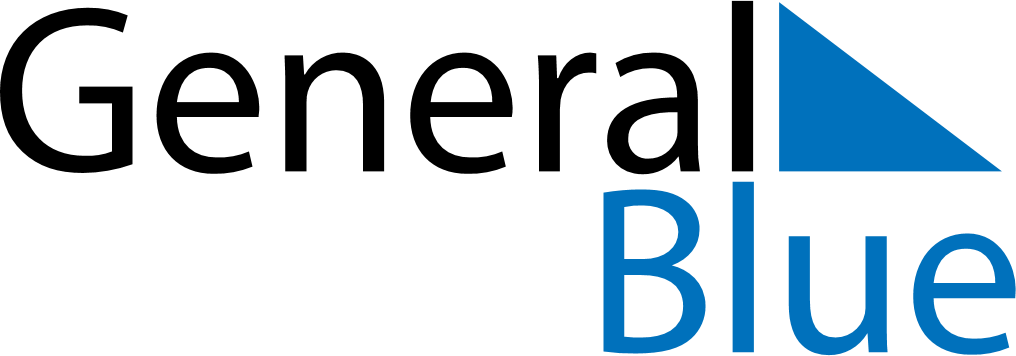 April 2024April 2024April 2024April 2024April 2024April 2024Padasjoki, Paijat-Hame, FinlandPadasjoki, Paijat-Hame, FinlandPadasjoki, Paijat-Hame, FinlandPadasjoki, Paijat-Hame, FinlandPadasjoki, Paijat-Hame, FinlandPadasjoki, Paijat-Hame, FinlandSunday Monday Tuesday Wednesday Thursday Friday Saturday 1 2 3 4 5 6 Sunrise: 6:41 AM Sunset: 8:04 PM Daylight: 13 hours and 22 minutes. Sunrise: 6:38 AM Sunset: 8:06 PM Daylight: 13 hours and 28 minutes. Sunrise: 6:35 AM Sunset: 8:09 PM Daylight: 13 hours and 34 minutes. Sunrise: 6:31 AM Sunset: 8:11 PM Daylight: 13 hours and 39 minutes. Sunrise: 6:28 AM Sunset: 8:14 PM Daylight: 13 hours and 45 minutes. Sunrise: 6:25 AM Sunset: 8:17 PM Daylight: 13 hours and 51 minutes. 7 8 9 10 11 12 13 Sunrise: 6:22 AM Sunset: 8:19 PM Daylight: 13 hours and 57 minutes. Sunrise: 6:19 AM Sunset: 8:22 PM Daylight: 14 hours and 3 minutes. Sunrise: 6:15 AM Sunset: 8:24 PM Daylight: 14 hours and 8 minutes. Sunrise: 6:12 AM Sunset: 8:27 PM Daylight: 14 hours and 14 minutes. Sunrise: 6:09 AM Sunset: 8:30 PM Daylight: 14 hours and 20 minutes. Sunrise: 6:06 AM Sunset: 8:32 PM Daylight: 14 hours and 26 minutes. Sunrise: 6:03 AM Sunset: 8:35 PM Daylight: 14 hours and 31 minutes. 14 15 16 17 18 19 20 Sunrise: 6:00 AM Sunset: 8:37 PM Daylight: 14 hours and 37 minutes. Sunrise: 5:57 AM Sunset: 8:40 PM Daylight: 14 hours and 43 minutes. Sunrise: 5:54 AM Sunset: 8:43 PM Daylight: 14 hours and 49 minutes. Sunrise: 5:50 AM Sunset: 8:45 PM Daylight: 14 hours and 54 minutes. Sunrise: 5:47 AM Sunset: 8:48 PM Daylight: 15 hours and 0 minutes. Sunrise: 5:44 AM Sunset: 8:51 PM Daylight: 15 hours and 6 minutes. Sunrise: 5:41 AM Sunset: 8:53 PM Daylight: 15 hours and 12 minutes. 21 22 23 24 25 26 27 Sunrise: 5:38 AM Sunset: 8:56 PM Daylight: 15 hours and 17 minutes. Sunrise: 5:35 AM Sunset: 8:59 PM Daylight: 15 hours and 23 minutes. Sunrise: 5:32 AM Sunset: 9:01 PM Daylight: 15 hours and 29 minutes. Sunrise: 5:29 AM Sunset: 9:04 PM Daylight: 15 hours and 35 minutes. Sunrise: 5:26 AM Sunset: 9:07 PM Daylight: 15 hours and 40 minutes. Sunrise: 5:23 AM Sunset: 9:09 PM Daylight: 15 hours and 46 minutes. Sunrise: 5:20 AM Sunset: 9:12 PM Daylight: 15 hours and 52 minutes. 28 29 30 Sunrise: 5:17 AM Sunset: 9:15 PM Daylight: 15 hours and 57 minutes. Sunrise: 5:14 AM Sunset: 9:17 PM Daylight: 16 hours and 3 minutes. Sunrise: 5:11 AM Sunset: 9:20 PM Daylight: 16 hours and 9 minutes. 